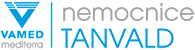 PROGRAM PODPORY ZDRAVÍ„Jsou tisíce chorob, ale jenom jedno zdraví.“ Karl Ludwig BorneV Nemocnici Tanvald, s.r.o. podporujeme program zdravého životního stylu pacientů i personálu. Chceme Vám pomoci k navrácení zdraví a budeme Vás podporovat a pomáhat Vám osvojit si zdraví životní styl.PODPORA ZDRAVÍ ZAMĚSTNANCŮ:Pitný režim v teplých dnechCvičení „Ať Vás záda nebolí“ v prostorách rehabilitačního oddělení pod vedením rehabilitačního pracovníkaStravování v závodní jídelně s možností z výběru ze dvou jídelLéčebně-preventivní péčeŠkolení BOZPPravidelné školení kardiopulmonální resuscitace a techniky mytí rukouŠkolení v rámci jednotlivých odděleních o správné manipulaci s břemenyPsychologické poradenství – objednání zprostředkuje hlavní sestraNutriční poradenství, sestavení jídelníčku – objednání u nutričního terapeuta nemocniceNemocnice Tanvald, s.r.o. byla vyhlášena za nekuřáckou nemocniciPODPORA ZDRAVÍ NAŠICH PACIENTŮ Naplňování bezpečnostních rezortních cílůBezpečná identifikace pacientůBezpečnost při používání léčivých přípravků s vyšší mírou rizikaPrevence pádůPrevence záměny pacienta Zavedení postupů hygieny rukouBezpečná komunikaceBezpečné předávání pacientůPrevence vzniku proleženin/dekubitů u hospitalizovaných pacientůNutriční poradenství s nutričním terapeutemPsychologická konzultaceDiabetologická ambulance – edukace diabetikůGastroenterologická ambulance – edukace o pitném režimu a zdravém stravováníEdukační materiály pro pacienty na odděleních i v ambulancíchZajištění duchovních služeb pro pacienty u lůžkaPracovní terapie – pod dohledem zdravotnického pracovníka v prostorách následné péče na denní místnostiMuzikoterapie – při příležitosti svátků vybraní pracovníci nemocnice obchází jednotlivá oddělení s programem několika písní za doprovodu elektrických klávesPODPORA ZDRAVÍ VEŘEJNOSTI Zajišťujeme pohotovostní službu v odbornosti praktického lékařeEndoskopická ambulance – naše pracoviště je centrem pro screeningovou kolonoskopii, ambulance rozšířila pracovní dobu i na sobotuVzdělávací akce pro pacienty, organizujeme v prostorách nemocnice měření krevního tlaku a hladiny cukru v séruIndikační chirurgická poradna – chirurgické konzilium ohledně žil dolních končetin a problémů v oblasti břicha – možnost navrhnutí léčby i operativní zákrok v nemocnici Frýdlant Zajišťujeme zátěžový test na objednání pro firmy působící v regionuVŠEOBECNÁ DOPORUČENÍ PRO ZDRAVÝ ŽIVOTNÍ STYLChoďte na preventivní prohlídkyRedukujte svojí hmotnost, pokud máte nadváhuPijte dostatek tekutinOmezte přísun soli na 5 – 6 gramů denně (prevence vysokého krevního tlaku)Dodržujte pravidelnou tělesnou aktivitu, alespoň 3 – 4x týdně (cvičení, chůze, plavání,…)Jezte pravidelně a zařaďte do jídelníčku denně zeleninu a ovoceNekuřte a omezte alkoholické nápoje 